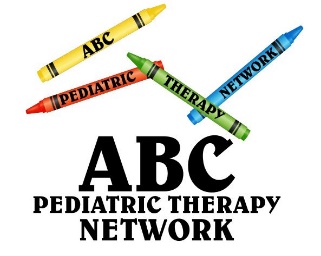 Physical Therapy      Occupational Therapy      Speech TherapyFAX REFERRAL FORM / PRESCRIPTIONPATIENT NAME: ____________________________________________ 	DATE OF BIRTH: ___________________________REASON FOR REFERRAL:   OT - Evaluate and Treat        PT - Evaluate and Treat        Speech Therapy - Evaluate and Treat       MEDICAL DIAGNOSIS:  No Known Medical Diagnosis, reason for referral: _________________________________________________________________________ ADD (F90.0) ADHD (F90.1) Angelman Syndrome (Q93.51) Apraxia (R48.2) Arnold-Chiari Syndrome without Spina Bifida or Hydrocephalus (Q07.00) Arnold-Chiari Syndrome with Spina Bifida (Q07.01) Arnold-Chiari Syndrome with hydrocephalus (Q07.02) Arnold-Chiari Syndrome with Spina Bifida or Hydrocephalus (Q07.00) Arthrogryposis (Q74.3) Asperger Syndrome (F84.5) Autism (F84.0) Central Auditory Processing Disorder (H93.25) Cerebral Palsy, Other (G80.8)	 Chondromalacia (M94.20) Craniosynostosis (Q75.0) Down Syndrome (Q90.9) Ehler’s-Danos Syndrome (Q79.6) Encephalopathy, Other (G93.49) Epilepsy, Other, not intractable, with status epilepticus (G40.801) Epilepsy, Other, not intractable, without status epilepticus (G40.802) Epilepsy, Other, intractable, with status epilepticus (G40.803) Epilepsy, Other, intractable, without status epilepticus (G40.804) Erb’s Palsy, Monoplegia (G83.23) Fracture Fragile X (Q99.2) Hemiplegia, Flaccid, unspecified side (G81.00) Hemiplegia, Spastic, unspecified side (G81.10) Hydrocephalus, Arnold Chiari Malformation (Q07.02)Feeding disorder     Height: __________ Weight: __________      R63.31 Pediatric feeding disorder, acute      R63.32 Pediatric feeding disorder, chronic      R63.39 Other feeding difficulties       Juvenile Rheumatoid Arthritis Monoplegia (G83.23) Muscular Dystrophy, Duchenne or Becker (G71.01) Osteogenesis Imperfecta (Q78.0) Pervasive Developmental Disorder (F84.8) Spina Bifida – Thoracic with Hydrocephalus (Q05.1) Spina Bifida – Lumbar with Hydrocephalus (Q05.2) Spina Bifida – Cervical without Hydrocephalus (Q05.5) Spina Bifida – Thoracic without Hydrocephalus (Q05.6) Spina Bifida – Lumbar without Hydrocephalus (Q05.7) Spina Bifida – Sacral without Hydrocephalus (Q05.8) Spinal Cord Injury Torticollis (M43.6) Traumatic Brain Injury Other: ______________________________________PRECAUTIONS: Infectious Disease: ______________________________________ Spinal Instability Weight Bearing Restrictions: ______________________________________ Allergy: ______________________________________ Seizure Disorder Other: ______________________________________REFERRAL FOR EQUIPMENT: Orthotics				 Assistive Device for Ambulation Wheelchair Seating Recommendations	 Other: _________________________*Please attach any relevant testing results (MBS, GI, neurological work-up, nutritionist, etc.)PHYSICIAN SIGNATURE: _______________________________________________________ DATE: _________________________ PHYSICIAN NAME (print): ____________________________________________________________ PHYSICIAN PRACTICE: _____________________________________________________________ PRACTICE PHONE #: ______________________________________ FAX #: ______________________________________